The Seventh Sunday of Easter May 12th, 2024 at 10:00 a.m.The Holy Eucharist: Rite II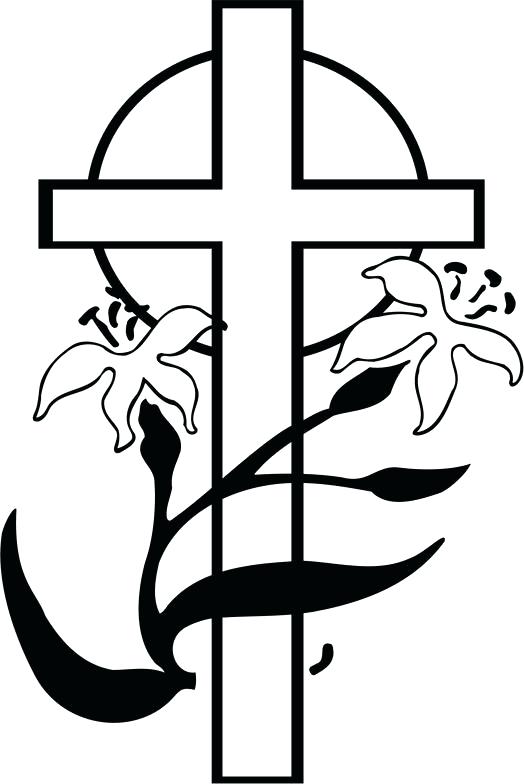 ++++++++++++++++++++++++++++++++++++++++++INFORMATION FOR NEWCOMERS: WELCOME TO CHRIST CHURCH!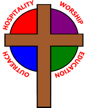 Our motto is true whether you're here for the very first timeor you've been a member for decades –There is a place for you at God's Table!The worship service has two main parts: the Liturgy of the Word, which includes Scripture readings and a sermon, and the Liturgy of the Table, which is also called Holy Eucharist or Communion. You will notice moments in the service when people stand, kneel, bow, and make the sign of the cross. There is no one “right” way to worship, so do what is comfortable for you at any given time in worship. All Baptized Christians are welcome at Christ’s Table for Communion. If you do not wish to receive communion, you may come forward and request a blessing. If you wish to receive communion in your pew, please notify the ushers. And if you need a gluten-free wafer, just let Rev. Michelle know.If you have not been baptized, or if you have questions about Holy Baptism, please talk to The Rev. Dr. Michelle Boomgaard after the service -- the people of Christ Church would love to walk with you to your baptism and beyond!When you enter a Christ Episcopal Church worship service/event, you will be entering an area where photography, video and audio recording may occur. Finally, if you are a visitor, please fill-out a Welcome Card on the back of the pew, so we can add you to our weekly information email the NewsNote. The Holy Eucharist Rite IIPRELUDE: OPENING HYMN: “Crown him with many crowns”                                                                         Hymnal 494THE LITURGY OF THE WORDOPENING ACCLAMATIONCelebrant: Alleluia! Christ has risen!People:  The Lord is risen indeed. Alleluia!COLLECT FOR PURITYAlmighty God, to you all hearts are open, all desires known, and from you no secrets are hid. Cleanse the thoughts of our hearts by the inspiration of your Holy Spirit, that we may perfectly love you, and worthily magnify your holy Name; through Christ our Lord. Amen.GLORIA                                                                                                                                            Hymnal S278Glory to God in the highest, and peace to his people on earth.Lord God, heavenly King, almighty God and Father,we worship you, we give you thanks, we praise you for your glory.Lord Jesus Christ, only Son of the Father, Lord God, Lamb of God, you take away the sin of the world: have mercy on us; you are seated at the right hand of the Father: receive our prayer.For you alone are the Holy One, you alone are the Lord,you alone are the Most High, Jesus Christ, with the Holy Spirit, in the glory of God the Father. Amen.COLLECT OF THE DAYCelebrant:    The Lord be with you. People:         And also with you. Celebrant:     Let us pray. O God, the King of glory, you have exalted your only Son Jesus Christ with great triumph to your kingdom in heaven: Do not leave us comfortless, but send us your Holy Spirit to strengthen us, and exalt us to that place where our Savior Christ has gone before; who lives and reigns with you and the Holy Spirit, one God, in glory everlasting. Amen.Ô Dieu, Roi de gloire, tu as élevé ton Fils unique Jésus Christ en grand triomphe dans ton royaume céleste : ne nous laisse pas inconsolables, et envoie-nous ton Esprit saint pour nous fortifier et nous élever là où le Christ notre Sauveur est allé avant nous ; lui qui vit et règne avec toi et le Saint-Esprit, un seul Dieu, dans la gloire éternelle. Amen.THE LESSONSTHE FIRST READING                                                                                                          Acts 1:15-17, 21-26In those days Peter stood up among the believers (together the crowd numbered about one hundred twenty persons) and said, "Friends, the scripture had to be fulfilled, which the Holy Spirit through David foretold concerning Judas, who became a guide for those who arrested Jesus-- for he was numbered among us and was allotted his share in this ministry. So one of the men who have accompanied us during all the time that the Lord Jesus went in and out among us, beginning from the baptism of John until the day when he was taken up from us-- one of these must become a witness with us to his resurrection." So they proposed two, Joseph called Barsabbas, who was also known as Justus, and Matthias. Then they prayed and said, "Lord, you know everyone's heart. Show us which one of these two you have chosen to take the place in this ministry and apostleship from which Judas turned aside to go to his own place." And they cast lots for them, and the lot fell on Matthias; and he was added to the eleven apostles.Lector: The Word of the Lord.People:  Thanks be to God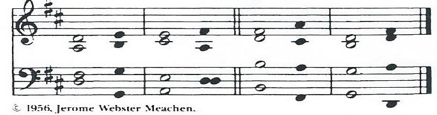 THE RESPONSE                                                                                                              PSALM 11 Happy are they who have not walked in the counsel of the wicked, *
      nor lingered in the way of sinners, nor sat in the seats of the scornful!2 Their delight is in the law of the Lord, *
      and they meditate on his law day and night.3 They are like trees planted by streams of water, bearing fruit in due season, with leaves that do not wither; *
      everything they do shall prosper.4 It is not so with the wicked; *
      they are like chaff which the wind blows away.5 Therefore the wicked shall not stand upright when judgment comes, *
       nor the sinner in the council of the righteous.6 For the Lord knows the way of the righteous, *
      but the way of the wicked is doomed.THE SECOND LESSON                                                                                                                 1 John 5:9-13        If we receive human testimony, the testimony of God is greater; for this is the testimony of God that he has testified to his Son. Those who believe in the Son of God have the testimony in their hearts. Those who do not believe in God have made him a liar by not believing in the testimony that God has given concerning his Son. And this is the testimony: God gave us eternal life, and this life is in his Son. Whoever has the Son has life; whoever does not have the Son of God does not have life.I write these things to you who believe in the name of the Son of God, so that you may know that you have eternal life. Lector: The Word of the Lord.People:  Thanks be to God.GOSPEL ACCLAMATION: “Alleluia, Alleluia”                                                                      Hymnal 178, v.2GOSPELCelebrant: The Holy Gospel of our Lord Jesus Christ according to John (John 17:6-19).People:   Glory to you, Lord Christ.Jesus prayed for his disciples, “I have made your name known to those whom you gave me from the world. They were yours, and you gave them to me, and they have kept your word. Now they know that everything you have given me is from you; for the words that you gave to me I have given to them, and they have received them and know in truth that I came from you; and they have believed that you sent me. I am asking on their behalf; I am not asking on behalf of the world, but on behalf of those whom you gave me, because they are yours. All mine are yours, and yours are mine; and I have been glorified in them. And now I am no longer in the world, but they are in the world, and I am coming to you. Holy Father, protect them in your name that you have given me, so that they may be one, as we are one. While I was with them, I protected them in your name that you have given me. I guarded them, and not one of them was lost except the one destined to be lost, so that the scripture might be fulfilled. But now I am coming to you, and I speak these things in the world so that they may have my joy made complete in themselves. I have given them your word, and the world has hated them because they do not belong to the world, just as I do not belong to the world. I am not asking you to take them out of the world, but I ask you to protect them from the evil one. They do not belong to the world, just as I do not belong to the world. Sanctify them in the truth; your word is truth. As you have sent me into the world, so I have sent them into the world. And for their sakes I sanctify myself, so that they also may be sanctified in truth.” Celebrant: The Gospel of the Lord.People:     Praise to you, Lord Christ.Sermon                                               The Rev. Dr. Michelle BoomgaardTHE NICENE CREED                                                                       SYMBOLE DE NICÉEWe believe in one God, the Father, the Almighty,            Nous croyons en un seul Dieu, le Père tout-puissant, maker of heaven and earth, of all that is,                          Créateur du ciel et de la terre, seen and unseen. We believe in one Lord,                         De toutes les choses visibles et invisibles.Jesus Christ, the only Son of God,                                     Nous croyons en un seul Seigneur, Jésus Christ, eternally begotten of the Father, God from God,             Le Fils unique de Dieu,Light from Light, true God from true God,                     Endgendré du Père avant tous les siècles, begotten, not made, of one Being with the Father.          Dieu né de Dieu, Lumière née de la Lumière,Through him all things were made.                                  Vrai Dieu né du vrai Dieu, Engendré, non pas crée,For us and for our salvation he came down                     Un seul être avec le Père, Et par lui tout a été fait.from heaven, by the power of the Holy Spirit                  Pour nous et pour notre salut,he became incarnate from the Virgin Mary,                    Il est descendu des cieux, and was made man. For our sake he was                         Il s’est incarné par le saint-Esprit en la Vierge Marie,crucified under Pontius Pilate;                                  Et s’est fait homme. Crucifié pour nous sous Ponce Pilate,he suffered death and was buried.                                    Il a souffert la Passion,On the third day he rose again in accordance                 Il a été mis au tombeau,with the Scriptures; he ascended into heaven                 Il est ressuscité le troisième jour, selon les Écritures ;and is seated at the right hand of the Father.                 Il est monté aux cieux,He will come again in glory to judge the living              Il siège à la droite du Père,and the dead, and his kingdom will have no end.          Il reviendra dans la gloire pour juger We believe in the Holy Spirit, the Lord,                         les vivants et les morts, the giver of life, who proceeds from the Father,            Et son règne n’aura pas de fin.and the Son. With the Father and the Son he                Nous croyons en l’Esprit saint,is worshiped and glorified, He has spoken                     Qui est Seigneur et qui donne la vie,through the Prophets. We believe in one holy               Que procède du Père et du Fils,catholic and apostolic Church.                                        Avec le Père et le Fils, il reçoit même We acknowledge one baptism                                          adoration et même gloire; Il a parlé par les Prophètes.for the forgiveness of sins.                                                Nous croyons en l’Église une, sainte,We look for the resurrection of the dead,                       catholique et apostolique.and the life of the world to come. Amen.                        Nous reconnaissons us seul baptême pour                                                                                le pardon des péchés. Nous attendons la résurrection des morts                                                                                            Et la vie du monde à venir. Amen.     THE PRAYERS OF THE PEOPLEIn peace, we pray to you Lord God. Congregational responses are in bold.Blessed are you eternal God,
to be praised and glorified forever.Hear us as we pray for the unity of the Church.
May we all be one, that the world may come to know you.Grant that every member of the Church may truly and humbly serve you,
that the life of Christ may be revealed in usWe remember those who have died.
Into your hands we commend them.
We praise you for all your saints who have entered eternal glory.
May we also come to share your heavenly kingdom.Have compassion on those who suffer from sickness, grief or trouble, especially Mary Allardyce, Marj Vasileff, Pat, Marilyn Howat, Jeanie Everingham, Bonnie Bingman, Anita Beardsell, Don Rode, Diana DeVoe, Sandi Eyman, Margaret Mattox, Joy Bartenstein, Dodi Holmes, Martha Chaney, Charlene Schreiber, Alice Kelly, Barb Kelly, and Traudie Milleck.In your presence may they find strength. Look with kindness on our homes and families, and all who celebrate birthdays especially, Katie Mellett, Logan Mellett, Ross McGregor, Holly Wolfe, and anniversaries this week especially, Bill and Gretchen Hicks. Grant that your love may grow in our hearts.Make us alive to the needs of our community, and bless the holy work of for this city, for every city and community, and for those who live in them, especially Rainbow Table, Springfield Promise Neighborhood, Springfield Peace Center, Partners in Ministry in Liberia, and Living Waters. In the Northwest Region cycle of prayer, we pray for St. Paul’s, Greenville; St. Margaret’s, Trotwood; St. Christopher’s, Fairborn, and Trinity, London.Help us to share one another’s joys and burdens.Inspire and lead those who hold authority in the nations of the world.
Guide us and all people in the way of justice and peace.For Justin, Archbishop of Canterbury; Michael, our Presiding Bishop; Kristin, our Bishop, and Michelle, our rector; and all who minister in Christ, that they may be firmly rooted in your truth and love. Inspire us and give us courage to proclaim your Gospel of ResurrectionThe celebrant adds a concluding collect.THE PEACEANNOUNCEMENTSOFFERTORY: PRESENTATION OF THE GIFTS                                                                                             Hymnal 380, v. 3Praise God from whom all blessings flow;praise him, all creatures here below;praise him above, ye heavenly host:praise Father, Son and Holy Ghost                                THE HOLY COMMUNIONTHE GREAT THANKSGIVING: EUCHARISTIC PRAYER C                                                         Celebrant 	The Lord be with you.People 	And also with you.Celebrant	Lift up your hearts.People 	We lift them to the Lord.Celebrant	Let us give thanks to the Lord our God.People		It is right to give God thanks and praise.God of all power, Ruler of the Universe, you are worthy of glory and praise. Glory to you for ever and ever.At your command all things came to be: the vast expanse of interstellar space, galaxies, suns, the planets in their courses, and this fragile earth, our island home. By your will they were created and have their being.From the primal elements you brought forth the human race, and blessed us with memory, reason, and skill. You made us the stewards of creation. But we turned against you, and betrayed your trust; and we turned against one another. Have mercy, Lord, for we are sinners in your sight.Again and again, you called us to return. Through prophets and sages you revealed your righteous Law. And in the fullness of time you sent your only Son, born of a woman, to fulfill your Law, to open for us the way of freedom and peace.  By his blood, he reconciled us. By his wounds, we are healed.And therefore we praise you, joining with the heavenly chorus, with prophets, apostles, and martyrs, and with all those in every generation who have looked to you in hope, to proclaim with them your glory, in their unending hymn:Holy, holy, holy Lord, God of power and might,                                                                            Hymnal S125heaven and earth are full of your glory.Hosanna in the highest.  Hosanna in the highest.Blessed is he who comes in the name of the Lord.Hosanna in the highest.  Hosanna in the highest.And so, Father, we who have been redeemed by him, and made a new people by water and the Spirit, now bring before you these gifts. Sanctify them by your Holy Spirit to be the Body and Blood of Jesus Christ our Lord.On the night he was betrayed he took bread, said the blessing, broke the bread, and gave it to his friends, and said, “Take, eat: This is my Body, which is given for you. Do this for the remembrance of me.”After supper, he took the cup of wine, gave thanks, and said, “Drink this, all of you: This is my Blood of the new Covenant, which is shed for you and for many for the forgiveness of sins. Whenever you drink it, do this for the remembrance of me.”  Remembering now his work of redemption, and offering to you this sacrifice of thanksgiving,We celebrate his death and resurrection, as we await the day of his coming.Lord God of our Ancestors; God of Abraham and Sarah, Isaac and Rebecca, Jacob and Rachel and Leah; God and Father of our Lord Jesus Christ: Open our eyes to see your hand at work in the world about us. Deliver us from the presumption of coming to this Table for solace only, and not for strength; for pardon only, and not for renewal. Let the grace of this Holy Communion make us one body, one spirit in Christ, that we may worthily serve the world in his name.   Risen Lord, be known to us in the breaking of the Bread.Accept these prayers and praises, Father, through Jesus Christ our great High Priest, to whom, with you and the Holy Spirit, your Church gives honor, glory, and worship, from generation to generation. Amen.And now, as our Savior Christ has taught us, we are bold to say,Our Father, who art in heaven,                       Notre Père, qui es aux cieux,hallowed be thy name,                                      Que ton nom soit sanctifé;thy kingdom come, thy will be done,               Que ton règne vienne ; que ta volonté soit faiteon earth as it is in heaven.                                Sur la terre comme au ciel.Give us this day our daily bread.                     Donne-nous aujourd’hui notre pain de ce jour.                          And forgive us our trespasses,                         Pardonne-nous nos offenses,as we forgive those who trespass against us.  Comme nous pardonnons aussi À ceux qui nous ont offensés.And lead us not into temptation,                      Et nous laisse pas entrer en tentation,but deliver us from evil.                                    Mais délivre-nous du mal.For thine is the kingdom,                                  Car c’est à toi qu’appartiennent le règne,and the power, and the glory,                           La puissance et la gloire, forever and ever. Amen.                                   Pour les siècles des siècles. Amen.THE BREAKING OF THE BREAD                                                                                                   Hymnal S155                                                                    Alleluia, alleluia, alleluia.Christ our Passover is sacrificed for us;therefore let us keep the feast.Alleluia, alleluia, alleluia.THE INVITATION TO COMMUNION COMMUNION HYMN: “For the bread which you have broken”                                                     Hymnal 341PRAYER AFTER COMMUNION- Celebrant and people togetherEternal God, heavenly Father, you have graciously accepted us as living members of your Son our Savior Jesus Christ, and you have fed us with spiritual food  in the Sacrament of his Body and Blood. Send us now into the world in peace, and grant us strength and courage to love and serve you with gladness and singleness of heart; through Christ our Lord. Amen.THE BLESSINGThe God of peace, who brought again from the dead our Lord Jesus Christ, the great Shepherd of the sheep, through the blood of the everlasting covenant, make you perfect in every good work to do his will, working in you that which is well-pleasing in his sight; and the blessing of God Almighty, the Father, the Son, and the Holy Spirit, be among you, and remain with you always. Amen. CLOSING HYMN: “Alleluia! Sing to Jesus”                                                                                      Hymnal 460                                                                THE DISMISSAL     Celebrant: Go in peace to love and serve the Lord. Alleluia, alleluia!  	                       People:      Thanks be to God. Alleluia, alleluia! POSTLUDE: Altar FlowersIn celebration of Mother’s Day by Scott and Cathy Yeazell.Announcements from Christ ChurchPastoral emergenciesIf you need to reach Rev. Michelle for a pastoral emergency, the number is (937) 505-0141. For non-emergencies, you can call the office at (937) 323-8651 or email Rev. Michelle at mboomgaard@christspringfield.org.May’s Adult Forum All Things New after the 10 am service in the Parish Hall!May 12: Women and the Lectionary?In honor of Mother’s Day, Rev. Michelle will lead a discussion on the Women’s Lectionary for the Whole Church, a new resource developed by the Rev. Dr. Wil Gafney, and currently in use at a number of Episcopal parishes across the country.May 19: Nurturing our youngest membersA special conversation with parents and grandparents of children at Christ Church. Bible Study Bring Your Own Bible Study will be held on Wednesdays from 4 to 5 pm in Hollenbeck House. Join us for fellowship, insight, and maybe a little inspiration as we study the book of Genesis together. Feel free to bring your favorite Bible translation to read and discuss. Christ Church Food Pantry The May Drive-thru Food Pantry will be on May 15th, 2024. Volunteers are needed to help unload food, pack food, and help with customer service at approximately 8:15 am. Please contact either Brian Shelburne at bshelburne@wittenberg.edu, Kelly Zeller at zellerk0611@gmail.com, or Anne Randolph at annejrand@aol.com to volunteer.Baptism The next opportunity for Holy Baptism at Christ Church will be the Feast of Pentecost on Sunday, May 19th. Baptism is available during the 10 am service. If you or someone in your family is considering baptism (or if you want to know more), please contact Rev. Michelle for pre-baptismal counseling and planning at mboomgaard@christspringfield.org or call the Church Office (937-323-8651). Christ Church has an option for online giving through the church’s website.    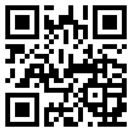 Go to christspringfield.org or use the QR code Go to the tab in the upper right-hand corner marked “Online Giving”Click on the online giving link in blueFill in the amount you would like to giveNext, use the drop box Pledged Giving for a Pledge or Miscellaneous Giving for other givingIf you choose Miscellaneous Giving, there is another memo drop box for the type of giving-choose oneFill out the rest of the formPress ContinueOn the next page, press continueThen enter your billing informationThank you!- If you have questions or concerns, please contact Kelly Zeller at zellerk0611@gmail.com.Ministers for May 12th, 2024Altar Guild: Joan HurleyChalice: Beth DegerLector: Liz WheelerUshers: Dan McGregor and Steve SharpVideographer: Truss, Inc.Coffee Hour Host: Lori SwaffordGeneral InformationRector: The Rev. Dr. Michelle BoomgaardSenior Warden: Scott YeazellJunior Warden: Steve Sharp Treasurer: Ken BladhClerk of Vestry: Kelly ZellerVestry at Large: Joy Meyers, Marjory Wentworth, Anne Strothman, Bill Hicks, Lori Swafford, and Rick EveringhamParish Administrator & Program Coordinator: Kelly ZellerDirector of Music: Dr. Christopher DurrenbergerFacility Manager: Paul McAfeeBookkeeper: Tina Knox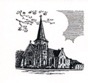    Christ Episcopal Church409 East High StreetSpringfield, Ohio 45505937-323-8651www.christspringfield.org